Expectations & Goals – Check-In
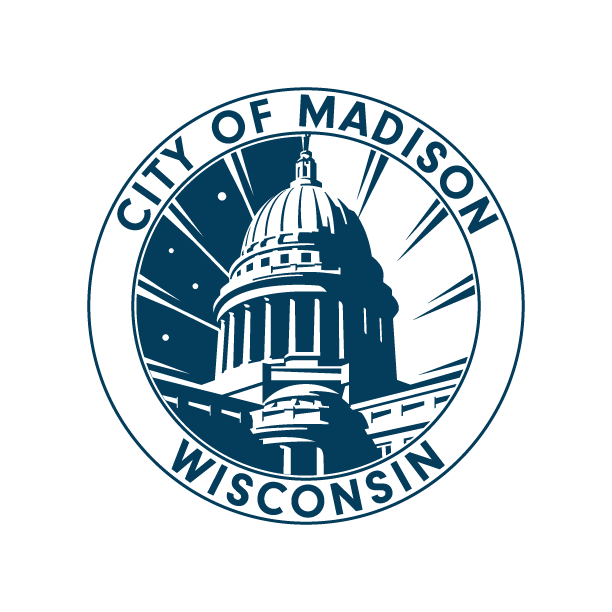   INSTRUCTIONS:   	 Please complete both sides and give it to your supervisor one week before your meeting. 		You and your supervisor will discuss what you wrote during the check-in.  Date  ________________	   Your Name   ____________________________________________ 	Title   ________________________________________EXPECTATIONS	As City employees, we are committed to serving the community and each other. Think about how you serve others and write how you are doing in each area.   You are required to fill out the comments boxes, but not required to provide a rating if neither options fit.  Click on the blue links to learn more about each area.  JOB SPECIFIC		Review your position description and write how you are doing in each area.GOALS		Think about your work goals.  Write about the goals you met and the goals you didn’t meet, or establish goals.  Discuss with your supervisor.   		Click on the blue text to help guide you through making your goals specific, measurable, attainable, relevant, time-bound, and equitable.   
    I discussed this document with my supervisor. 				Next Check-In    Your Signature _______________________________________________	Supervisor Signature  _______________________________________________Core ExpectationsEmployeeEmployeeSupervisorSupervisorCore ExpectationsRatingCommentsRatingCommentsServiceI serve coworkers and members of the public in a kind and friendly manner.  CommunicationI listen carefully and communicate clearly.TeamworkI work with others to learn, improve, and solve problems.Equity & InclusionI treat everyone as they would like to be treated.StewardshipI care for the people, resources community, and environment, that I am trusted to protectEXPECTATIONEmployeeEmployeeSupervisorSupervisorEXPECTATIONRatingCommentsRatingCommentsJob KnowledgeWork Quality ProductivityGOAL SETTINGEmployeeEmployeeSupervisorSupervisorGOAL SETTINGGoal Met?Work Done and ResultsGoal Met?Work Done and Results1.   2.  3.  